V3:Программное обеспечение ЭВМ # Кузнецов М.Г., Мухутдинов Э.А.I: S: Ядром программного обеспечения являются-: системы программирования-: инструментальные программные средства, интегрированные пакеты-: операционные системы-: прикладные программыI: S: Главное меню включает в себя-: архивные документы-: игровые программы-: включает в себя программы, документы и web-страницы, наиболее часто используемые, которые можно запустить одним щелчком мыши-: служебные программыI: S: Чтобы завершить работу в Windows, необходимо-: открыть меню Пуск и использовать пункт Перезагрузка-: выключить питание на системном блоке-: открыть меню Пуск и использовать пункт Завершение работы-: выдернуть вилку из розеткиI: S: Чтобы узнать, какая операционная система установлена на компьютере, надо-: нажать клавишу F10-: нажать клавишу F2-: вызвать контекстное меню щелчком правой кнопки мыши на значке Мой компьютер и выбрать команду Свойства-: нажать клавишу Caps LockI: S: Комбинация клавиш для открытия меню файл-: Ctrl+F-: Shift+F-: Alt+F(Ф)-: Ctrl+AI: S: Комбинация клавиш для закрытия окна-: Ctrl+F4-: Shift+F4-: Alt+F4-: Alt+F1I: S: Комбинация клавиш для активации свернутого окна программы или документа-: Ctrl+ Shift-: Alt+Esc-: Alt+Tab-: Ctrl+PI: S: Добавление пунктов меню Пуск-: нажать клавишу Shift-: нажать клавишу Ctrl-: перетащить пункт левой кнопкой мыши на меню Пуск и бросить-: нажать клавишу AltI: S: Переместить окно можно мышью-: за середину окна-: за зону главного меню окна-: за зону заголовка окна-: за угол окнаI: S: Сменить значок ярлыка программы можно с помощью файла-: vb.ini-: system.ini-: shell32.dll-: regit.exeI: S: Удалить ярлык программы на рабочем столе можно клавишей-: Backspace-: Enter-: Delete-: EscI: S: Несколько соседних элементов в папке можно выделить-: методом прямоугольника-: методом треугольника-: методом лассо-: методом кругаI: S: Заставку Рабочего стола можно сменить в диалоговом окне-: Заставка на закладке Свойства-: Вид на закладке Оформление-: Свойства: Экран на закладке Заставка-: Оформление на закладке ВидI: S: Разрешение экрана можно сменить в диалоговом окне-: Параметры на закладке Свойства-: Вид на закладке Разрешение-: Свойства: Экран на закладке Параметры-: Разрешение на закладке ВидI: S: Смена стилей отображения содержимого папки осуществляется через-: меню Правка-: меню Сервис-: меню Вид-: меню ФайлI: S: Программа Проверка диска запускается по маршруту-: меню Пуск>Программы>Автозагрузка-: меню Пуск>Программы>Стандартные>Связь-: меню Пуск>Программы>Стандартные>Служебные-: меню Пуск>Программы>Стандартные>Специальные возможностиI: S: Программа Дефрагментация запускается по маршруту-: меню Пуск>Программы>Автозагрузка-: меню Пуск>Программы>Стандартные>Связь-: меню Пуск>Программы>Стандартные>Служебные-: меню Пуск>Программы>Стандартные>Специальные возможностиI: S: Атрибут Только чтение для любого файла устанавливается в диалоговом окне-: Вид на закладке Настройка-: Настройка на закладке Вид-: Свойства на закладке Общие-: Особые на закладке НастройкаI: S: Программа Блокнот является-: электронной таблицей-: графическим редактором-: текстовым редактором-: программой управления базами данныхI: S: Проводник это-: текстовый редактор-: графический редактор-: файловый менеджер-: электронные таблицыI: S: Создать ярлык программы можно по маршруту-: щелкнуть левой кнопкой мыши на рабочем столе>создать>ярлык-: щелкнуть правой кнопкой мыши на рабочем столе>свойства>ярлык-: щелкнуть правой кнопкой мыши на рабочем столе>создать>ярлык-: щелкнуть левой кнопкой мыши на рабочем столе>создать>ярлыкI: S: Маршрут для сортировки содержимого папки-: меню Правка>Упорядочить значки-: меню Сервис>Упорядочить значки-: меню Вид>Упорядочить значки-: меню Файл>Упорядочить значкиI: S: Комбинация клавиш для копирования файлов-: Ctrl-Z-: Shift-Z-: Ctrl-C-: Alt-AI: S: Комбинация клавиш для вставки файлов-: Ctrl-C-: Shift-Z-: Ctrl-V-: Alt-AI: S: Для выделения несмежных файлов и папок щелкните их поочередно при нажатой-: клавише Alt-: клавише Shift-: клавише Ctrl-: клавише TabI: S: Для вызова Диспетчера задач нажмите клавиши-: Shift-Alt-Delete-: Ctrl-Alt-Tab-: Ctrl-Alt-Delete-: Ctrl-Shift-DeleteI: S: Комбинация клавиш для создания документа Office-: Shift+M-: Alt+N-: Ctrl+N-: Ctrl+MI: S: Сохранение документа Office-: команда Правка>Сохранить-: команда Вид>Сохранить-: команда Файл>Сохранить-: команда Вставка>СохранитьI: S: Удаление символа слева от точки вставки-: клавиша Delete-: клавиша Tab-: клавиша Backspace-: клавиша WindowsI: S: Удаление символа справа от точки вставки в Word-: клавиша Backspace-: клавиша Tab-: клавиша Delete-: клавиша WindowsI: S: Для переноса формата одного фрагмента текста на другой в Word используется кнопка-: Вырезать-: Копировать-: Формат по образцу-: ВставитьI: S: Кнопки просмотра различных режимов документа в Word находятся-: в левой части вертикально полосы прокрутки-: в правой части горизонтальной полосы прокрутки-: в левой части горизонтальной полосы прокрутки-: в правой части вертикально полосы прокруткиI: S: Комбинация клавиш для смены регистра текста в Word-: Ctrl+F3-: Alt+F3-: Shift+F3-: Shift+F1I: S: Перемещение в тексте на экран вниз в Word-: клавиша PageUp-: клавиша Ctrl+PageDown-: клавиша PageDown-: клавиша Ctrl+ PageUpI: S: Перемещение в тексте в конец строки в Word-: клавиша Home-: клавиша Alt-: клавиша End-: клавиша ShiftI: S: Перемещение в тексте в начало строки в Word-: клавиша End-: клавиша Alt-: клавиша Home-: клавиша ShiftI: S: Перемещение в начало документа в Word-: клавиши Alt + End-: клавиши Ctrl+ End-: клавиши Ctrl+ Home-: клавиши Shift + HomeI: S: Перемещение в конец документа в Word-: клавиши Ctrl+ Home-: клавиши Alt + End-: клавиши Ctrl+ End-: клавиши Shift + HomeI: S: Выделение абзаца текста в Word-: дважды щелкнуть в любом месте абзаца-: один раз  щелкнуть в любом месте абзаца-: трижды щелкнуть в любом месте абзаца-: трижды щелкнуть в любом месте абзаца удерживая клавишу ShiftI: S: Выделение слова в тексте в Word-: трижды щелкнуть в любом месте слова-: один раз щелкнуть в любом месте слова-: дважды щелкнуть в любом месте слова-: трижды щелкнуть в любом месте слова удерживая клавишу ShiftI: S: Комбинация клавиш для выравнивания по левому краю в Word-: Ctrl+R-: Ctrl+E-: Ctrl+L-: Ctrl+JI: S: Комбинация клавиш для выравнивания по правому краю в Word-: Ctrl+L-: Ctrl+E-: Ctrl+ R-: Ctrl+JI: S: Комбинация клавиш для выравнивания по центру в Word-: Ctrl+R-: Ctrl+L-: Ctrl+E-: Ctrl+JI: S: Комбинация клавиш для выравнивания по ширине в Word-: Ctrl+R-: Ctrl+E-: Ctrl+J-: Ctrl+LI: S: Комбинация клавиш просмотра параметров форматирования абзаца в Word-: Ctrl + F1-: Shift + F3-: Shift+F1-: Ctrl+ F3I: S: Как называется программа для поиска синонимов в Word-: Автозамена-: Автотекст-: Тезаурус-: ПравописаниеI: S: Комбинация клавиш для выделения всего документа в Word-: Alt-B-: Shift-C-: Ctrl-A-: Shift-ZI: S: Выделение предложения в Word-: щелчок правой кнопкой мыши, в любом месте предложения удерживая клавишу Shift-: щелчок левой кнопкой мыши, в любом месте предложения удерживая клавишу Shift-: щелчок левой кнопкой мыши, в любом месте предложения удерживая клавишу Ctrl-: щелчок правой кнопкой мыши, в любом месте предложения удерживая клавишу CtrlI: S: Чтобы вызвать справку в Word используется-: клавиша F4-: клавиша F2-: клавиша F1-: клавиша F3I: S: Перед печатью в Word используется вид просмотра документа-: Разметка страницы-: Структура-: Предварительный просмотр-: ОбычныйI: S: Чтобы переместиться в Excel на следующий лист книги используется комбинация клавиш-: Alt – Page Down-: Shift – Page Down-: Ctrl – Page Down-: Ctrl – EndI: S: Чтобы отменить ввод в ячейку в Excel используется клавиша-: Backspace-: Delete-: Esc-: TabI: S: Чтобы ввести формулы в ячейки Excel-: Введите знак * в ячейке-: Введите знак # в ячейке-: Введите знак в ячейке = или нажмите кнопку Изменить формулу  в строке формул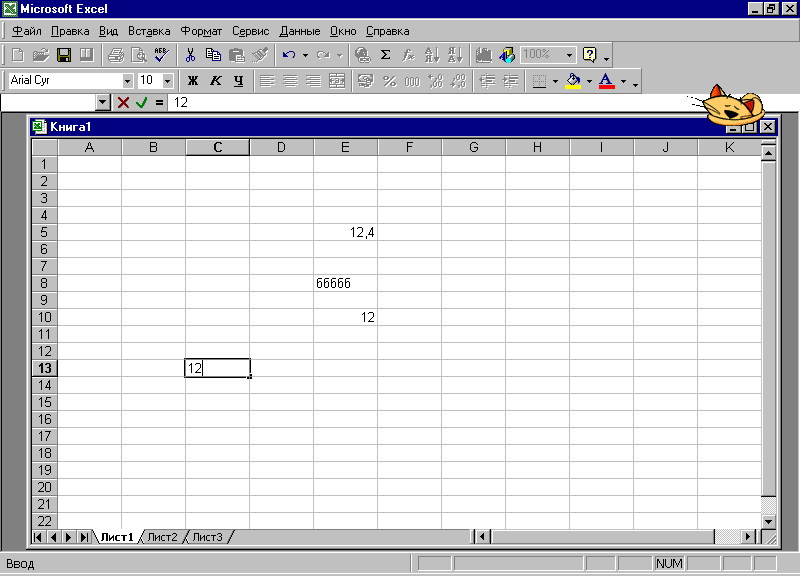 -: Введите знак @ в ячейкеI: S: Чтобы вставить в ячейку Excel сумму диапазона ячеек пользуются-: нажатием кнопки Вставить-: нажатием кнопки Копировать-: нажатием кнопки Автосумма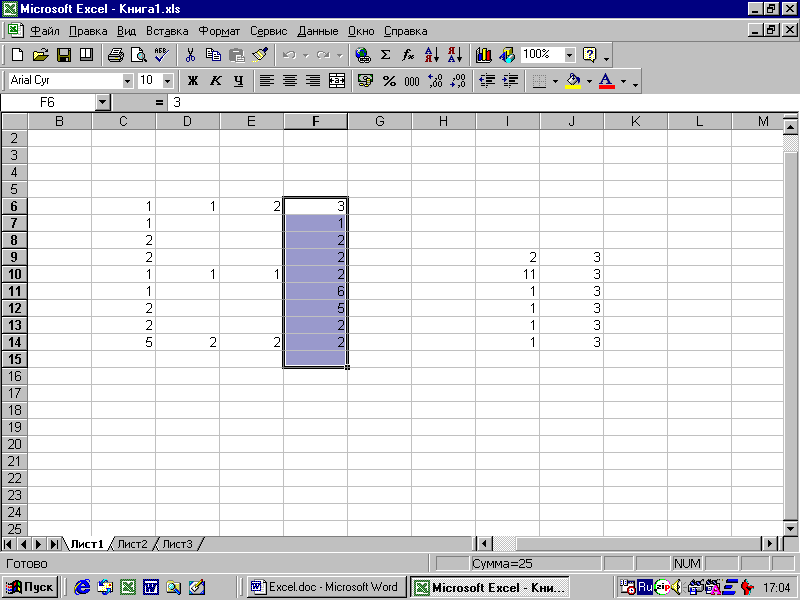 -: нажатием кнопки СохранитьI: S: Чтобы переместиться в Excel в начало текущей строки используется-: клавиша Tab-: клавиша End-: клавиша Home-: клавиша DeleteI: S: Для перемещения в Excel на один экран вниз используется-: клавиша Tab-: клавиша End-: клавиша Page Down-: клавиша Page UpI: S: Для перемещения в Excel в начало листа (к ячейке A1) используется-: клавиша Tab-: комбинация клавиш Shift – Home-: комбинация клавиш Ctrl – Home-: комбинация клавиш Ctrl – Page UpI: S: Для того, чтобы в Excel завершить ввод в ячейку и перейти ниже используется-: клавиша Tab-: клавиша Esc-: клавиша Enter-: клавиша DeleteI: S: Чтобы в Excel завершить ввод в ячейку и перейти вправо используется-: клавиша Enter-: клавиша Esc-: клавиша Tab-: клавиша DeleteI: S: Чтобы в Excel выделить лист целиком используется сочетание клавиш-: Shift + клавиша Z-: Alt + клавиша Z-: Ctrl + клавиша A-: Ctrl + Shift + клавиша AI: S: Чтобы в Excel расширить выделенную область на один экран вверх используется сочетание клавиш-: Ctrl + клавиша Home-: Alt + клавиша Page Up-: Shift + клавиша Page Up-: Ctrl + Shift + клавиша HomeI: S: Для обозначения интервала ячеек в Excel используется-: точка-: точка с запятой-: двоеточие-: пробелI: S: Для обозначения объединения диапазонов ячеек в Excel используется-: точка-: двоеточие-: точка с запятой-: пробелI: S: Для выделения нескольких смежных рабочих листов в Excel используется клавиша-: Tab-: Alt-: Shift-: CtrlI: S: Для выделения нескольких несмежных рабочих листов в Excel используется клавиша-: Tab-: Alt- Ctrl-: ShiftI: S: Функция ЕСЛИ в Excel находится в разделе-: Математические-: Статистические-: Логические-: ФинансовыеI: S: Функция СУММ в Excel находится в разделе-: Финансовые-: Статистические-: Математические-: ЛогическиеI: S: Функция ДНЕЙ360 в Excel находится в разделе-: Математические-: Статистические-: Дата и время-: ЛогическиеI: S: Для обозначения абсолютной ссылки в Excel используется знак-: @-: #-: $-: &I: S: В ячейке в Excel по умолчанию задан ### формат-: числовой-: денежный-: общий-: процентныйI:S: База данных – это…-: совокупность специально организованных и логически взаимосвязанных элементов информации, представленных на машиночитаемых носителях.-: набор файлов на информационном носителе.-: совокупность сведений, полностью описывающих некоторую предметную область.I:S: Система управления базами данных – это…-: комплекс языковых, логических и программных средств, предназначенных для описания, ввода, переработки, ведения, хранения и выборки специально организованных и логически взаимосвязанных данных в целях их многоаспектного коллективного использования.-: аппаратно-программный комплекс, предназначенный для сбора и ввода информации в базу данных.-: программный комплекс, предназначенный для управления доступом к базе данных.I:S: Модель базы данных – это…-: логическая структура, описывающая взаимосвязи между элементами информации, хранящейся в базе данных.-: система уравнений, описывающая представление базы данных на компьютере.-: физический образ базы данных.I:S: Если данные в базе данных представлены в виде древовидной структуры, то это соответствует…-: иерархической модели.-: сетевой модели.-: реляционной модели.-: объектно-ориентированной модели.I:S: Если данные в базе данных представлены в виде произвольного графа, то есть взаимосвязи между ними могут быть протянуты как угодно, то это соответствует…-: сетевой модели.-: иерархической модели.-: реляционной модели.-: объектно-ориентированной модели.I:S: Если данные в базе данных можно представить в виде двумерных таблиц, связанных между собой при помощи некоторых полей, то это соответствует…-: реляционной модели.-: сетевой модели.-: иерархической модели.-: объектно-ориентированной модели.I:S: Если в базе данных используются сложные структуры данных, каждая из которых обладает собственными свойствами, методами и классами, то это соответствует…-: объектно-ориентированной модели.-: реляционной модели.-: сетевой модели.-: иерархической модели.I:S: Иерархическая модель данных является упрощенным случаем…-: сетевой модели.-: реляционной модели.-: объектно-ориентированной модели.I:S: Если на сетевую модель наложить ограничение: только один предок, но любое количество потомков, – то получится…-: иерархическая модель.-: реляционная модель.-: объектно-ориентированная модель.I:S: Наиболее широкое распространение в интернете, в силу своей надежности и высокого быстродействия, получили базы данных на основе…-: реляционной модели.-: сетевой модели.-: иерархической модели.-: объектно-ориентированной модели.I:S: Признаки реляционной и сетевой моделей данных объединяет в себе…-: объектно-ориентированная модель.-: иерархическая модель.-: математическая модель.I:S: Столбец в реляционной базе данных, согласно терминологии БД, называется…-: полем.-: колонкой.-: столбцом.-: записью.I:S: Поле или группа полей, которые однозначно определяют экземпляр объекта, называется…-: первичный ключ.-: индекс.-: обязательное поле.I:S: Последовательность операций над базой данных, рассматриваемая системой как единое целое, называется…-: транзакцией.-: записью.-: инъекцией.-: проводкой.I:S: Высокоуровневый непроцедурный язык декларативного типа, предназначенный для описания логической структуры данных, называется…-: языком описания данных.-: языком манипулирования данными.-: языком описания модели данных.I:S: Командный язык, обеспечивающий выполнение основных операций по работе с данными (ввод, модификацию, выборку данных по запросам), называется…-: языком манипулирования данными.-: структурированным языком запросов.-: языком операционных действий.I:S: Если база данных содержит полную и непротиворечивую информацию, необходимую и достаточную для корректного функционирования приложений, то говорят, что она обладает…-: целостностью.-: надежностью.-: актуальностью.-: безопасностью.I:S: Если в базе данных реализовано шифрование данных, защита паролем, поддержка уровней доступа к базе данных, к отдельной таблице для каждого пользователя в отдельности, то говорят, что она обладает…-: безопасностью.-: надежностью.-: закрытостью.-: шифрованием.I:S: Каждый отдельный экземпляр объекта в реляционной базе данных описывается строкой таблицы, ее называют…-: записью.-: полем.-: транзакцией.I:S: В системах автоматизированного проектирования (САПР), где часто используются сложные структуры данных, наиболее подходящим является использование…-: объектно-ориентированной модели баз данных.-: реляционной модели баз данных.-: иерархической модели баз данных.-: сетевой модели баз данных.I:S: По характеру использования СУБД делят на следующие:L1: Персональные (СУБДП)R1: обеспечивают возможность создания небольших БД и недорогих приложений, работающих с ними.L2: Многопользовательские (СУБДМ)R2: включают в себя сервер БД и клиентскую часть, работают в неоднородной вычислительной среде – используют разные типы ЭВМ и различные операционные системы. На их основе можно создать крупную информационную систему, функционирующую по технологии клиент-сервер.I:S: Язык современной СУБДП включает следующие подмножества:L1: Язык описания данныхR1: высокоуровневый непроцедурный язык декларативного типа, предназначенный для описания логической структуры данных.L2: Язык манипулирования даннымиR2: командный язык, обеспечивающий выполнение основных операций по работе с данными – ввод, модификацию и выборку данных по запросамL3: Структурированный язык запросовR3: обеспечивает манипулирование данными и определение схемы реляционной БД, является стандартным средством доступа к серверу БД.I:S: СУБД должна обеспечивать следующие основные характеристики:L1: ЦелостностьR1: означает, что база данных содержит полную и непротиворечивую информацию, необходимую и достаточную для корректного функционирования приложений.L2: БезопасностьR2: достигается шифрованием прикладных программ, данных, защиты паролем, поддержкой уровней доступа к базе данных, к отдельной таблице.L3: Расширение возможностей пользователяR3: достигается за счет подключения систем построения графиков и диаграмм, а также модулей, написанных на языках программирования различного уровня.I:S: Упорядочивание данных по возрастанию или убыванию какого-либо признака называется…-: сортировкой.-: ранжированием.-: трассировкой.I:S: Способы выборки записей по запросу бывают:L1: ФильтрR1: позволяет скрыть записи, не удовлетворяющие заданному условию.L2: ЗапросR2: формирует на основании данных из исходной группы таблиц результирующую таблицу, содержащую только ту информацию, которая нужна по условию.I:S: Проектирование баз данных состоит из следующих трех фаз:L1: Концептуальная фазаR1: предусматривает создание модели данных, исчерпывающе описывающей целевую предметную область.L2: Логическая фазаR2: состоит в создании такой модели данных, из которой удалены все элементы, невозможные для реализации.L3: Физическая фазаR3: создается проект, предназначенный для реализации в среде конкретной целевой СУБД. При этом анализируются структуры хранения данных и методы доступа, а также методы и способы защиты, необходимые для эффективной работы с базой данных, размещенной на внешних запоминающих устройствах